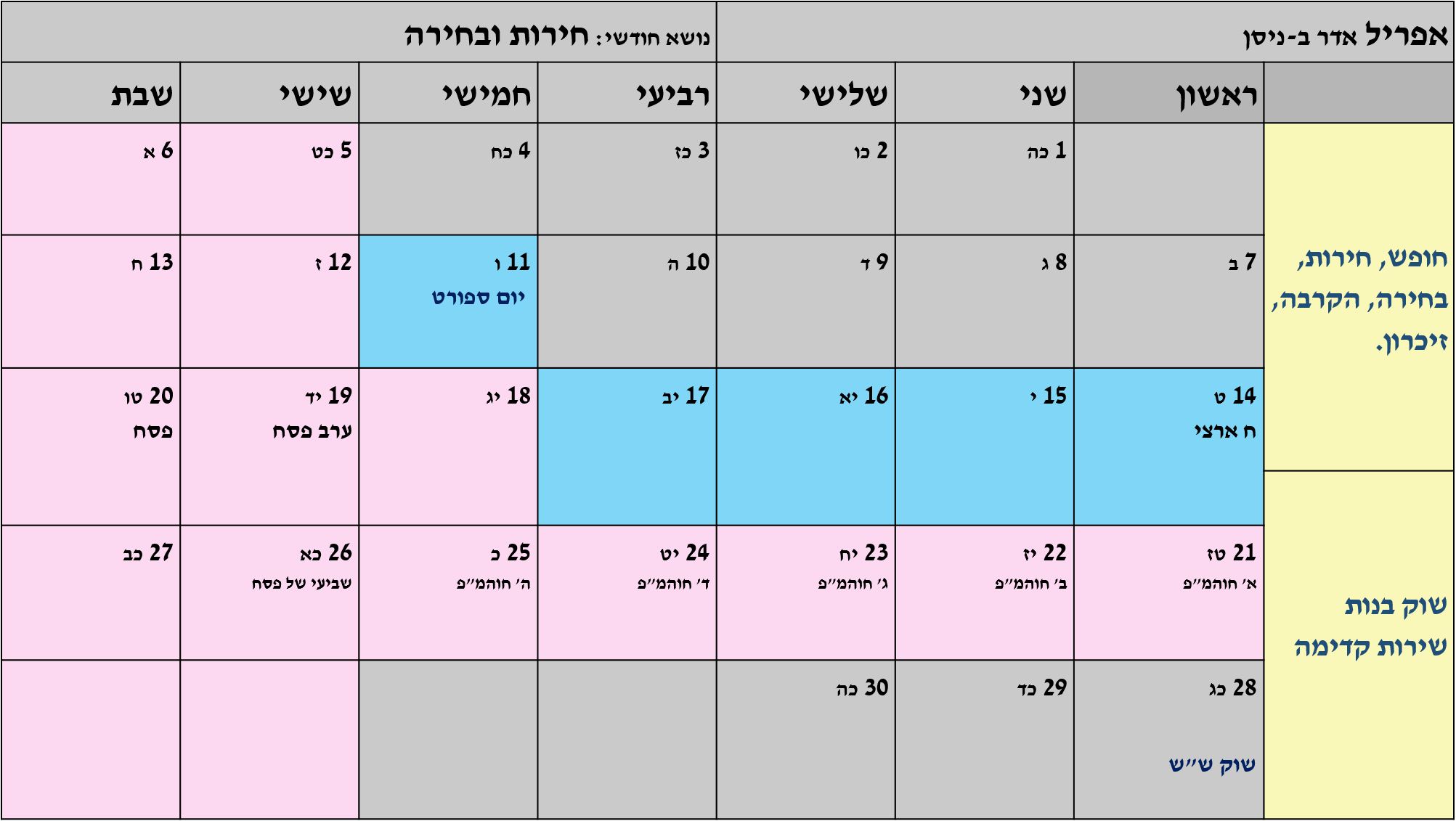 מטרות:העלאת תחושת השייכות למדינת ישראלברור ערכי בנושא הבחירה של כל אחד בכל מצב "בהיות אדם"דיון בנושא מיהו גיבורדיון במושגים עבדות וחירותערכים מובילים: מנהיגות, בחירה, גבורה, אומץ, מוסר.חודש אפריל מורכב משבוע וחצי פעילות לפני פסח, משבוע פעילות פסח (אותה כבר הגשתם) שבוע חופש ושבוע חזרה לשגרה.שבוע הפעילות: על חירות ובחירהבשבוע הפעילות הראשון לפני היציאה לפסח יש לנו הזדמנות לדבר באופן מעמיק על המושג חופש, חירות.מתוך : http://www.daat.ac.il/mishpat-ivri/skirot/skira.asp?id=203רעיונותיו של ישעיהו ליבוביץ- על חירות מ וחירות ל.בין חירות לבין אחריות: "חירות מ..." ו"חירות ל..."
מטוטלת החירות במשפט העברי נעה מצד לצד, אך קצבה שונה בהרבה ממה שנוהג במשפט המודרני, ולא אחת מה שנתפס במשפט המודרני כביטוי עילאי של מימוש עצמי, אוטונומיה, חירות וחופש, נתפס במשפט העברי כעברה חמורה ביותר של עבודה זרה או גילוי עריות ושאר חטאים חמורים. 
בעולם המודרני החירות נתפסת לעתים כהשתחררות מעול והיתר למתירנות יתר, לעתים כמעט חסרת גבולות לחלוטין, על גבול ההפקרות כל זמן שאינה פוגעת בזולת. 
לעומת זאת, בעולמה של תורת ישראל, החירות אינה רק "חירות מ...", אלא גם ואולי בעיקר "חירות ל...", חירות שמשמעה אחריות, אחריות ל"אח" ול"אחר" הסובלים ונאנקים תחת עול השעבוד ואחריות לתיקון העולם כולו, לא רק לתיקון היחיד. חירות האדם אינה מעניקה לו רק זכויות, אלא בעיקר חובות. זוהי תורת החירות הגדולה של תורת ישראל, ואידך רק פירושא הוא. נצא ונלמד. בשבוע זה ישנה הזדמנות לחבר בין הנושאים הקודמים עליהם דיברנו בחודש אחריות, מעורבות חברתית ולחבר אותם לרעיונות של פאולו פריירה על פדגוגיה משחררת- כאשר אני לוקח אחריות על חיי אני בעצם נהנה מחירות להחליט עבור עצמי, לחשוף מנגנונים "משעבדים". מתוך: http://www.levladaat.org/content/1010החירות ללמוד, החופש ללמדשרית שוסהייםהאם נצליח להשתחרר ולאפשר לעצמנו ולתלמידנו מרחב גדול יותר ללמידה וגדילה? יציאת מצרים חינוכית בעקבות הגותו של המחנך הברזילאי פאולו פריירה"כל אדם חייב לראות את עצמו כאילו הוא יצא ממצרים" - בשורות הבאות ננסה להצביע על תהליך יציאתו של עם ישראל לחירות,  בזיקה להיבטים חינוכיים העולים מכך, וכביטוי מתמשך של יציאה מ"עבדות" ל"חירות" בתהליכי ההוראה והלמידה , תוך התבוננות במשנתו החינוכית של פאולו פריירה.גישתו החינוכית  של פריירה , כורכת שאלות פוליטיות וחברתיות בהיבטים בסיסיים של החינוך, ועל כן הגותו תהווה תשתית להשוואה זו.יציאת מצריםעם ישראל, בשלבי היציאה ממצרים חווה התנגדויות רבות למימוש החירות, הן מצד העם המעביד והשולט – מצרים, והן מתוך כיתות פנימיות המתנגדות ומתקשות לצאת לחופשי, ואשר מערימות קשיים בתהליך הגאולה. התנגדותה הנמרצת של המעצמה מצרים מובנת לכאורה יותר, אך כיצד נסביר את הקושי של עם ישראל לבצע את השינוי הנכסף?פריירה מתאר את היחס של המדוכא לחופש:"המדוכא, אשר הפנים את דמות המדכא ואימץ את עקרונותיו, חושש מפני החירות. החירות תאלצו להיפטר מדמות זו ולהציב במקומה את האוטונומיה והאחריות. החירות מושגת באמצעות הכיבוש, והיא איננה ניתנת במתנה. יש לשקוד עליה בלי הרף ומתוך אחריות. החירות איננה אידיאל המצוי מחוץ לתחומי האדם. היא גם אינה אידיאל ההופך למיתוס. זהו תנאי הכרחי למען שלמותו של האדם"ובהמשך:"המדוכאים, אשר הסתגלו למבנה השררה שבו שקעו ונכנעו לו, מנועים מלפתוח במאבק למען חירותם, כל עוד אינם מסוגלים ליטול על עצמם את הסיכונים הכרוכים בו. יתירה מכך, מאבקם לחירות מאיים לא רק על המדכא לבדו, אלא אף על עמיתיהם המדוכאים"פריירה מדגיש את הפחד העז מפני החירות, ואת העדפת הבטחון (לכאורה) והנוחות שקיימת דווקא בהיעדר החירות, על אף התנאים הקשים שבעבדות, ומצביע על כך שהמדוכא מצוי בחשש עמוק  וחווה בתוכו סתירה פנימית, שכן בעת ובעונה אחת הוא שואף לקיום אמיתי ולחופש, ובו זמנית חושש מפניו.מכאן אולי נבין את המשפט הנפוץ הטוען כי "יותר משהיה קשה להוציא את ישראל ממצרים, היה קשה להוציא את מצרים מישראל" - המאמץ להוציא מאדם ומעם שלם את חוויית העבדות ולנטוע בו חירות אמיתית הוא תהליך ארוך ומאומץ.פריירה מתאר את היציאה לחירות כלידה. לידה הכרוכה בכאב. ומתאר את האדם שנולד כאדם חדש.ובאשר למדכא, ברצוני להציע התבוננות ולימוד נוסף, המצביע על היותו משולל חופש לא פחות מהמדוכאים הכפופים לו:על פי פרשנים שונים פרעה נענש בשלילת הבחירה החופשית עקב הקשיית הלב במכות הראשונות. בהשראת  פריירה ניתן להתבונן על כך מזוית נוספת:נראה שפרעה מצביע בהתנהגותו  על כך שגם המדכא הוא למעשה מדוכא . כי בדומה למדוכא גם הוא  לא פועל במרחב חופשי ומתוך חירות. המדכא תלוי במדוכאים וכן להיפך. שניהם צריכים לעבור תהליך של שחרור מהדפוס הזה באותה המידה.המדכא , בדומה למדוכא , מצוי במציאות של חוסר חופש, של תלות מוחלטת בעבדים שלו, במדוכאים. אף הוא כמותם אינו חופשי שכן מעמדו וכוחו נתונים להיותם של בני אדם תחת מרותו.  מכאן , אפשר אולי להציע, ששלילת הבחירה החופשית של פרעה איננה עונש חיצוני, ואפילו לא מידה כנגד מידה, אלא חשיפת המציאות כפי שהיא בפשטות – תוצאה טבעית. מתוך הפחד שלו לאבד את המקום המדכא, מתגלה  חוסר החופש לבצע החלטה לשחרר את עם ישראל, כי גם המלך פרעה למעשה משמש עבד לצורך שלו עצמו לשלוט על האחר.אם נסכם עד עתה, ניתן לומר שהצבענו על דיכוי ושיעבוד והקושי להשתחרר מהם אצל עם ישראל, ואף אצל המצרים. פריירה מצביע  בהגותו  על כך ששאלת  הדיכוי, מופיעה בהקשרים שונים במהלך החיים, ופועלת באופן סמוי בתהליכים רבים ומגוונים.ובכן, מה לכל זאת ולחינוך ? האם לתהליכי גאולה אלה יש הקשרים ללמידה ולהוראה?פריירה בהגותו, טוען שתהליכים כאלה לא מתרחשים רק בהיבטים רחבים אלא חדורים בתהליכי החינוך משלבים מוקדמים ביותר.רקע קצר - פאולו פריירה יליד ברזיל (1921-1997) פיתח את השקפת עולמו בארצות העולם השלישי  וחווה בחייו משטרים רודנים, חיים באזורים מוכי עוני, דיכוי והיעדר תקווה. בהגותו הוא מחלק את העולם למדכאים ומדוכאים. לפי השקפתו כל פעילות פוליטית וחברתית היא מעשה חינוכי, ולהיפך. בהקשר החינוכי הוא מדגיש שבתהליך רכישת דעת, שיש בה חירות ודיאלוג  מגיע האדם אל מודעות חדשה של עצמו, אל תחושת ערכו, אל חשיבה לעומק כיצד ניתן לחולל שינויים, וליכולת השפעה ונתינה לחברה כולה.פריירה מכנה את החינוך המדכא - "החינוך הבנקאי", שבו התלמיד נתפס ככלי ריק שעל המורה להפקיד בתוכו ידע, כהפקדה בבנק. התלמיד מתבקש לספוג מידע, עובדות, אמונות וערכים,  ותפקידו לזכור, לשנן ולדקלם אותם בחזרה. פריירה רואה הוראה כזו כדיכוי . זוהי תפיסה שרואה את התלמידים  כחסרי דעת  והבנה  וחסרי כח יצירה.  במצב כזה התלמידים מפנימים את ציפיות מוריהם (המדכאים) ורואים את עצמם בעיני עצמם כנעדרי יכולת וחסרי אונים. פריירה מכנה זאת ״חינוך כתרגיל של דיכוי״. המורה הוא המלמד, המפעיל, הבוחר והפועל כמעט באופן בלעדי, בה בשעה שהתלמידים נחווים ככלי ריק שיש למלאו, מקשיבים בצייתנות, עושים את רצון המורה, מסתגלים לאופן ההוראה ומצויים רוב הזמן במקום פאסיבי ומגיב. המורה יודע את התשובות ומפקיד אותן בידי תלמידיו, או לחלופין השיח המתנהל בכיתה מעביר מסר סמוי שתשובות התלמידים צריכות להיות מכוונות לתשובה הנכונה המצויה בידי המורה. במצב כזה נבלמת החשיבה היצירתית האישית של התלמיד ולמרות שכלפי חוץ מתקיים דו שיח, הרי שבמהותו שיח זה מתוכנן מראש והמורה הוא המנווט את השיחה ויעדיה, ואין תנאים הולמים לתהליך למידה אקטיבי שבו מעורב התלמיד באמת.פריירה קורא לתהליך חינוכי אחר, אותו הוא מכנה "החינוך המשחרר".  זהו חינוך המנכיח תהליך, שנועד לעורר צמיחה אצל כל השותפים, הן המורה והן תלמידיו. זוהי הוראה המבוססת על דיאלוג, על שאילת שאלות . החינוך אמור להוות כר לפיתוח יצירתיות, לחשיבה ביקורתית, ולאפשר התמודדות עם בעיות ונושאים רלוונטיים לחיים ובעלי משמעות ללומדים.פריירה שואף לתהליך חינוכי שיש בו מעורבות, חקירה וחשיבה, שמוביל לנקיטת עמדה ושמעורר פעילות אקטיבית למען שינוי פני החברה. זהו חינוך שיש בו אתגרים חדשים והבנות חדשות, והלומד נהיה יותר ויותר מעורב אישית , הן בחשיבה והן בעשיה.מעניין לגלות שגם המורים וגם התלמידים מתקשים לבחור באפשרות הזו, ללמוד אחרת מתוך המרחב האחראי והעצמאי הזה. לרבים מאיתנו נוח להישאר בחוזה הישן שבו המורה הוא מקור הידע והתלמיד מכיר ויודע את ה"כללים" ונענה להם, מבלי להתבקש להפיק בעצמו  ידע ולהתייחס אליו, להביא תוצר ללימוד ולהיות אקטיבי. ההתנגדות והקושי באים משני הכוונים ולכן כל כך קשה לשבור את ה"חוזה" הזה.למה קשה לעשות את השינוי? אולי כי בהוראה ה"בנקאית" יש בטחון וודאות בתהליך הלמידה ובחלוקת התפקידים בין המורה לתלמידיו, ואז כל אחד מהצדדים יודע מה הציפיות ממנו ומהן "גבולות הגיזרה". ואפילו אם לפעמים משעמם, ולא משמעותי, ואפילו לא כל כך ברור לאן זה הולך... הרי שהסדרים הללו וההרגשה שלפחות המורה מנהיג את הלמידה ויודע את דרכו, אכן תורמים לסדר, לריתמוס קבוע ונראה שלכל הצדדים נוח לדעת מהן הציפיות מן הלמידה, ולא להיות במצב של אי וודאות . לרוב, הן המורה והן התלמידים רוצים תשובות ברורות, רוצים לדעת "היכן הם עומדים" בתהליך הלמידה, הן בהקשר של התוכן והן בהקשרים של מבנה ההוראה, אופני ההערכה וההספק. ואפשר (ואף חשוב) להבין ואף להזדהות עם הצורך הזה. יותר מכך – לא אחת דרך זו מקלה עלינו ובמצבים וברבדים מסויימים היא אף תורמת מאד ללמידה . ובכל זאת, כדאי לחשוב על המחירים שגישה זו גובה הן מהמורים והן מהתלמידים. בהוראה שכזו  כל המעורבים בלמידה עשויים להפסיד התפתחות ויצירה, שתוכל להתאפשר רק אם המורה יפנים את העובדה שהתלמיד צריך לעשות את דרכו, בדיוק כמותו, במפגש עם החומר. כולנו מכירים את רגעי החסד , שבהם תלמיד יוצר קישור חדש, תובנה הבאה מניתוח או הדגשה של תוכן, הארה, שבשלב הכנת השיעור המורה לא זכה לה.אירועים שכאלה צריכים להיות לב הלמידה, ולצורך כך יש להפנים קודם כל כמורים, ואח"כ לחשוב כיצד להביא להוראה את הידיעה כי התלמיד, כמורה, הוא יישות עצמאית ויוצרת, ובת חורין. יש להתחקות תדיר אחרי דרכי הוראה, שיעודדו אמון אמיתי וחי בתהליך הלמידה. לראות בתלמיד מרכז חיוני ומתפתח , המצוי בדיאלוג, לא רק עם המורה, אלא כתהליך פנימי המתרחש בתוכו, ובתוך קהילת הכיתה שמגיבה אליו. הכיתה יכולה להיות מרחב שיש בו סקרנות, חידוש, מקום המאפשר חיבורים חדשים מבחינת ידע ומבחינה רגשית, מקום לשיח על הבנות רלוונטיות לחיים ורוחב דעת.  לממש את המסר שלתלמיד יש חירות אמיתית לפגוש את הידע ולאהוב את הלמידה, לקחת חלק , לשאול את עצמו שאלות , לפתח מודעות עצמית ולהיות מעורב בלמידה . האם אנו כמורים מוכנים להיפתח לאפשרויות הללו? להתנסות יותר ויותר בלקיחת סיכון? להתעניין (בעצמנו ) שוב מחדש בתכנים שלימדנו ולשחרר קצת  יותר? להיות לפעמים קצת מאופקים , ולהאמין שגם התלמידים יכולים להגיע ל"שורה התחתונה",  גם מבלי שנביא את המסר ברוב פאתוס?  להפתעתנו נגלה לא אחת, שזה היה שווה את זה. ושלמדנו מהם כל כך הרבה.הגותו של פריירה בעיני היא קריאה למפגש עם שאלות מהותיות בדבר החירות והאחריות בחינוך ברבדים עמוקים ומורכבים, ולא פחות מכך עם הקשיים והלבטים שהיא מעלה . זוהי משנה חינוכית מקיפה הנוגעת בו זמנית במעגלים רחבים, החל משאלות כלל עולמיות, חברתיות, חינוכיות ולא פחות מכך -  עם מקומות אישיים מאוד, ובזה כוחה, שבכולם ניצבת השאלה – עד כמה האדם מוכן להיות מצוי בתהליך של שחרור , בהוויה מתמדת של יציאת מצרים... ?פעילות פסח- הוגשה.חזרה לבית הנוער:היום הראשון של החזרה לבית הנוער הוא לא פשוט. המעבר מחופשת חג ארוכה בה הילדים היו ללא כל מסגרת וחזרה למסגרת בית הנוער דורשת הסתגלות מחודשת מהילדים. כדי להקל עליהם את החזרה, נתאים את הימים הראשונים לחזרה לשגרה, הן במובן המשמעתי, הן באחזקה והן בפעילות יותר פעילה, כדי לאפשר לילדים להוציא אנרגיות ולשוב לגבולות ולביטחון המוכרים בבית הנוער. יש להתכונן לחזרה לשיגרה בהקפדה רבה כדי שהילדים שיגיעו לבית הנוער ירגישו אהובים, רצויים ושמחים. אפשרות לפעילות במהלך היום- יומיים הראשונים של החזרה לשגרה:הכנת חגיגות מימונה -  כולל הכנה של מופלטות, כדורי שוקלד, פנקייק ועוד מעדנים לפי המצב בבית הנוער. תחנות ספורט – פעילות גופנית הרבה פעמים משחררת ומאפשרת להרגיש טוב יותר.שעת למידה – מומלץ לקיים שעת למידה כדי להחזיר את הילדים לשגרה. בכל מקרה, להיערך לכך לאחר ארוחת צהריים ולאחר פעילות כיפית שהילדים עברו. מפגש קבוצתי מפרגן – רצוי לאפשר לכל קבוצה זמן איכות עם המדריכ.ה כדי שכל אחד יוכל לספר את החוויות שלו מפסח, מה הכי אהב, מה היה לו קשה, מה הכי היה חסר לו מבית הנוער וכו'. אפשר לקיים את המפגש באווירה נעימה יותר כשכל אחד שמספר חווייה טובה בוחר לו משהו מתוק וכשמספר חוויה פחות נעימה בוחר משהו מלוח למשל.  זיכרון השואה- מעבר בין סוף אפריל ותחילת מאי.בשבוע זה יעסוק בית הנוער בזיכרון השואה. יש לבחור נושא אחד שיהיה החוט המקשר לאורך כל השבוע- ודרכו נתחבר לזיכרון, לגבורה, לחוסר אונים, למנהיגות ולשאר הערכים החשובים לכל מחנך/ת.שני דברים עיקריים צריכים ללוות אתכם עם בניית השבוע הזה- נושא שיתאים לחניכים ובחירת מסר ברור שאותו אתם רוצים להעביר בשבוע הזה.חשוב לשים לב לשוני המהותי בין הנושאים שיבחרו ודרך העברתם בין קבוצות צעירות לבין קבוצות בוגרים.קבוצה צעירה (עד כיתה ד' לפחות) תתקשה להבין את גודל האסון. הם שומעים על כך בבית הספר, ולכן לא נוכל להתעלם מסיפורי יום השואה, אך יש להקל את התיווך עבורם.עבור ילדים צעירים ממליצה להעביר פעילויות דרך סיפורים. אין לשוחח עם הצעירים על מחנות ההשמדה ועל חוסר התקווה אלא דווקא להציג את הצדדים היותר אופטימיים בתוך סיפורי השואה, כדי לשמור על תמימותם של החניכות והחניכים הצעירות.ים, שתואמת את הגילאים האלו וכדי לשמור עליהן.ם. בשבוע זה אנחנו לא ננסה להפחיד בסיפורי הזוועה שהתרחשו בשואה. הגישה צריכה לשדר אופטימות בעולם טוב שנלחם כדי לשמור על הזכויות של ילדות.יםואנ.שים, בעולם שמנסה להגן ולעשות את המקום יותר בטוח. כדי לנסות להמחיש את הנושא חשוב לבחור סיפור אחד של ילד, של אדם, של אישה, של חייל, של אמא של אבא ודרך הסיפור הזה לספר את כל מה שהתרחש. המשימה העיקרית היא לבחור קודם כל את המסר שאתם רוצים להעביר ורק לאחר מכן, לבחור דמות אחת שמספרת את הסיפור ודרך הסיפור שלה הילדים נחשפים למה שקרה בשואה וכמובן הסיפור מעורר דיאלוג במסר שבחרתם לדבר עליו. מבחינת בניית התהליך:יש לתכנן את השבוע כך שיהיה תהליך מלא שמספר את אותו הסיפור מזוויות שונות ובאמצעים שונים. הפלטפורמה של זיכרון בסלון תוכל להכניס עוד עומק לתכנים ולהעמיק את השיח . בכל בית נוער יהיה חדר זיכרון שמדבר דרך קירותיו את הנושא אותו בחרתם לשבוע זיכרון השואה.בשבוע זה נתמקד לפחות בשתי פעילויות ערכיות שיכניסו את החניכים לעולם התוכן הנבחר (אחת מהן ניתן לקיים בתוך חדר הזיכרון), תהיה שעת מנהל.ת בנושא, בחלק מבתי הנוער יהיה אירוח של איש.ה עדות שיוכל לספר את סיפורו- ערב זיכרון בסלון. אפשרות- לסיים את השבוע בטקס שיהיה השיא החינוכי של שבוע יום השואה ואליו יוזמנו ההורים והקהילה.נושאים רלוונטיים שיכולים ללוות את השבוע: נשים בשואה, ילדים בשואה, סיפור ספציפי של איש/ה שיהיה הבסיס לפעילות לאורך השבוע, האם השואה יכולה לחזור, מרידות בתקופת השואה, חסידי אומות העולם (איך בעולם כה קשה אנשים מצליחים להיות מוסריים?) ועוד...דוגמאות למסר שנרצה לדבר עליו עם הילדים בפעילות:גיבור/ה – מה זה אומר להיות גיבור/ה, לשים לב שרב ההקשרים שלנו לגבורה מתייחסים לכח פיזי. האם כשמישהו עושה מעשה שדרש ממנו מאמץ, שלא היה ברור מאליו זה נחשב גבורה. האם כולם יכולים להיות גיבורים? האם כל אחד יכול לעשות מעשה גבורה. מאוד עוזר לילדים היכרות עם דמויות לחיקוי. האם במציאות קשה כמו השואה אפשר לשמור על היות אדם, מה זה אומר, האם ראינו גילוי של היות אדם גם במציאות כזו, האם אפשר לשפוט את מי שאינו נוהג כך? איפה זה פוגש אותנו היום? האם אנחנו מגלים בעצמנו "היות אדם" , איפה? התייחסות על דרך השלילה: מה זה אומר לאבד צלם אנוש? איפה אנחנו עדים לאיבוד צלם אנוש, האם גם היום אנחנו לעיתים מאבדים צלם אנוש? למה? איך אפשר למנוע את זה? (אלימות, שנאה, חוסר עזרה, אדישות, עמידה מהצד) גילוי חסד –  מה מעיד על עצמנו שאנו "בני אדם" ? האם אנחנו יכולים לטעון להיות אדם בלי לעשות מעשים? אילו מעשים נדרשים מאיתנו? מעשה של התנגדות – הבנה שכאשר חיים במציאות כמו בשואה או בכל מציאות אחרת שאנחנו חושבים שהיא לא טובה יש לנו אפשרות להתנגד. פירוט אופנים שונים של התנגדות: מחאה, מרד, הסתרת ילדים (עבירה על החוק), סיוע ליהודים, הברחה, הסתרת זהות, הצטרפות לפרטיזנים ועוד. לבתי הנוער של הצעירים ממליצה מאוד על ספרי ילדים כדרך מתאימה לחבר את הילדים לנושא השואה. דוגמא לפעילות הכנה בנושא ילדים בשואה:פתיחה: המנחה מפזר.ת תמונות של ילדים במצבים שונים בזמן השואה. המנחה מבקש.ת מכל ילד.ה לבחור תמונה שהכי נראית לו.ה ולהסביר איך לדעתו הילד.המרגיש.ה (חשוב לבחור גם תמונות אופטימיות וגם תמונות שמבטאות פחד ועצב.) המנחה מסכם את החלק הראשון במילים פשוטות המדברות על רגשות בזמן השואה. (למשל: היו הרבה משפחות שגרו בבתים רגילים וההורים עבדו בעבודות רגילות ולאט לאט כל המשפחות היו צריכות לעבור לגטו שזה מקום קטן שהיו צריכים להצטופף והיה אסור להם לצאת מחוץ לגטו ולעבוד בעבודה הקודמת שלהם ולפעמים לא היה להורים שלהם כסף לקנות להם אוכל, בגדים והם היו רעבים ועצובים) גוף הפעילות: המנחה מפזר.ת עדויות של ילדים מהשואה. חשוב שכל עדות לא תעלה על שלש שורות. כל ילד.ה או כל זוג  בוחר עדות אחת וצריך לספר לקבוצה על הילד הזה שבחר מה הוא אמר, איך הוא הרגיש, מה קרה לו ומה לדעתם היה קשה לו. לאחר שכל אחד מהילדים.ותסיפר.ה את העדות שלו המנחה מנסה לסכם את הדברים ולהסביר על קצה המזלג את הקשיים שהילדים בזמן השואה חוו. סיכום: כאן חייבים להדגיש את המסר שאתם בוחרים. במידה ובחרנו במסר של התנגדות, המנחה מסכם שהחיים בזמן השואה היו מאוד קשים, עם זאת, הרבה ילדים וילדות בגטו עשו מעשים אמיצים, היו ילדים שהיו יוצאים מהגטו כדי לחפש מזון למשפחות שלהם, היו ילדים שהיו עוזרים להורים שלהם כדי שהם יוכלו לצאת לעבוד והיו ילדים שכתבו יומן וכו'. הצעה לפעילות בנושא – בחירה במוסר /חסידי אומות העולם. המטרה בפעילות זו היא להעביר מסר שכל אחד בכל מצב יכול תמיד לבחור מה הוא בוחר להיות. האם הוא בוחר "בהיות אדם" או לא. הדגש הוא על המעשים שנעשים שהם הבטוי הישיר של הצהרת האדם על עצמו. אפשר לבחור במגוון אפשרויות: הסתרת ילדים במחנה, וויתור על פרוסת לחם, קיום חיי תרבות בצל הגט והמחנה, יאנושקורצ'אק , חסידי אומות העולם ועוד. לבוגרים, מומלץ מאוד לצפות בסרטים הקשורים לנושא. המלצה לפעילות לצעירים: על פי הספר המגירה השלישית של סבאפתיחה: המנחה חוזר עם הילדים על הדברים שלמדו אתמול, המנחה שואל עם הילדים מה לדעתם מרגישים הילדים שחוו את הדברים האלו והם כאן איתנו, האם צריך לזכור מה שקרה, למה חשוב ללמוד מה שקרה, איך אפשר לזכור את הדברים שקרו. המנחה מדבר על החשיבות של להכיר את האנשים מאחורי הסיפורים, לקיים טקס זיכרון שגורם לכולנו לעצור ולהיזכר פעם בשנה בדברים שקרו ועל האחריות שלנו ללמוד מה אנחנו יכולים לעשות כדי שדברים כאלו לא יחזרו שוב.גוף הפעילות: המנחה מספר את הסיפור המגירה השלישית של סבא. תוך כדי הסיפור חשוב שהמנחה יציג את החפצים המדוברים ויייתן אפשרות כל פעם לילד אחר להוציא חפץ מהמיגרה ולהציג אותו. סיכום: המנחה מדבר על החשיבות של זיכרון הדברים שקרו, לקיים טקס פעם בשנה שבו אנחנו זוכרים את הרע וגם את הטוב. שבו אנחנו מכבדים את  האנשים שעדיין נשארו מהזמן הזה ושואלים מה אנחנו יכולים לעשות כדי שהמצב הזה לא יחזור על עצמו. הצעה לבוגרים:לקבוצה של הבוגרים –דיון בדילמות מוסריות הקשורות לנושא הנבחר מתקופת השואה. פתיחה: המנחה מספר סיפור קצר שיש בו דילמה מוסרית הקשורה לנושא הטקס לדוגמא: משה הצליח לחסוך מעט כסף ולקנות כיכר לחם בשבילו ובשביל אחיו הצעיר. בגיטו הוא נתקל ברעב קשהשל שכנים שלהם והוא מתלבט האם לתת להם את הלחם כדי שיינצלו מרעב או להשאיר את הלחם בשבילו לימים קשים שיבואו לו. חשוב להדגיש שבתקופה הזו אנשים דאגו להישרדות שלהם ובמצבים כאלו קשה לשפוט אנשים וזה טבעי שכל אחד ידאג להשירדות שלו. עם זאת, אנחנו מגלים מעשים שיש בהם חסד, גבורה והקרבה. ניתן למצוא מאגר דילמות לפעילות באתר של הצופים. http://www.zofim.org.il/pics/center/21(1).pdfפעילות בחדר הזיכרוןשימו לב שהחדר נועד לקיים בו פעילות המתקשרת לנושא השבועי המסויים שבחרתם להתמקד בו.כל בית נוער חשוב שיכין חדר או שיקצה מקום זיכרון לנספים ביום השואה. החדר צריך לנסות לחבר את הילדים לנושא בדרך מוחשית יותר. חדר הזיכרון צריך להיות מעוצב כחדר סגור, אל בד שחור מכסה אותו, במידה ומקיימים טקס אז נושא הטקס ומשפטים הקשורים למסר יהיו רשומים בגדול, תמונות, קטעי עדות, מכתבים אישיים, אמצעי המחשה שונים יוצגו בחדר. יש לדאוג לנר זיכרון שיהיה דלוק רק בזמן הפעילות ורק על ידי מדריך שנמצא שם כל הזמן. שירי רקע מושמעים בכניסה ותוך כדי פעילות כדי להכניס לאווירה וזמן לעיבוד החוויה הרגשית של הילדים לאחר הפעילותאפשר לשלב את הילדים בהכנות לבניית חדר זיכרון ליום השואה. כל קבוצה יכולה לבחור היבט אחד בנושא ולעצב את החדר בעזרת הילדים. עיצוב החדר נועד לאפשר לבני הנוער להעמיק את החוויה. המלצה לפעילות בחדר יום הזיכרון: סיפור אישי של ילד המתאר מזווית ראיה שלו את המלחמה ואת הגלוגלים האישיים שלו בתוך המלחמה. http://cms.education.gov.il/EducationCMS/Units/Noar/eduprogram/geto.docאתרים מומלצים:http://www.moreshet.org/?CategoryID=277&ArticleID=456http://cms.education.gov.il/EducationCMS/Units/Noar/Miscell/LikrathYomHazicaronLeshoah.htmלסיכום: מה הולך לקרות בשבוע הזיכרון לשואה, ומה צריך לעשות:מייחדים שבוע פעילות לנושא.בוחרים נושא אחד מרכזי שסביבו מקיימים פעולות.בונים לו"ז שבועי ובו: פעולות בנושא, מייצרים חדר זיכרון- וזמן בלו"ז לקיים פעילות בחדר הזיכרון.שעת מנהל.ת בנושא שבחרתם לזיכרון השואה. כל בית נוער יוכל לבחור האם לקיים ערב זיכרון בסלון או טקס- לשיקול המנהלות והמנהלים!! טקס- יש להגיש ליעל למעבר ומשוב.ערב זיכרון בסלון- יש להגיש ליעל למעבר ומשוב.כל אירוע שבו תבחרו יש להזמין את ההורים. הזמנות יש להגיש לאישור יעל.הגשת תכנית שבוע הזיכרון לשואה ולגבורה:עד ה2.4.19– יום שלישי- בשעה 12:00.מיד עם חזרתכם מחופשת הפסח אתם צוללים לאירועי יום הזיכרון ולכן, כל ההערכות תהיה חייבת להתחיל מראש. רשימת ספרי ילדים בנושא השואה   סיפורים בתוך ספרים:שירים בתוך ספרים:המלצות נוספות:למה לנפתלי קוראים נפתלי – לכיתות הקטנות ביותרהיה שם ארמוןאיך למדתי גיאוגרפיהצ'יקה הכלבה בגטוהמגירה השלישית של סבאסרטים רלוונטיים:לבוגרים:החיים יפיםהפסנתרןהנער בפיג'מת הפסיםפורמט להכנת טקס בבתי הנוערמקרא רמת היצירותמקרא רמת היצירותגיל רך1כיתות ב' – ד'2כיתות ה' ומעלה3 מחברשם הספרהוצאהשנת הוצאהרמהאבן-זהב, אריאלה מסעי דןיבנה19572-3אבן-זהב, אריככל הנעריםיבנה19572אבן-זהב, ארימה מליליבנה19582-3אברהם, חייםיומנו של טיס‬‬‬דני ספרים20102אדלר, מלכההילדה המסתורית של סבאידיעות אחרונות20053אדלר, סיניבגיא צלמותיד ושם19793אהרונין, בןחיים פומפרניקלועדת החינוך ע"י בתי הכנסת המאוחדים19482אונגרר, טומיאוטו- אוטוביוגרפיה של דבון צעצועצלטנר20142אוסובסקי, ליאוניכוכב בלי שמיםעם עובד19863אוספטר-דויב, רשלילד כוכבכנרת20081אורגד, דוריתלקום מחדשדומינו19903אורגד, דוריתקצינת אימוץהקיבוץ המאוחד19933אורלב, אוריהאי ברחוב הצפריםכתר19812-3אורלב, אוריסבתא סורגתמסדה19812אורלב, אוריהאיש מהצד האחרכתר19883אורלב, אוריהגברת עם המגבעתכתר19893אורלב, אורילידיה מלכת ארץ ישראלכתר19913אורלב, אורימשחק החולכתר19963אורלב, אורירחוקי משפחהכתר19962אורלב, אורירוץ ילד, רוץכתר20013אורלב, אוריהביתה מערבות השמשכתר20103איכנולד, צביממעמקיםידיעות אחרונות-ספרי חמד20083אילן-פורת, רותקורט אחיספרית פועלים19833אילן-פורת, רותשתי חברות מבית אחדירון גולן19883אינדלמן, חנןילדי מחתרתהמח' לחינוך ולתרבות תורניים בגולה, ההסתד' הציונית העולמית19632אלבשן, יובלסיפו: סיפור לא גמור‬‬‬ידיעות אחרונות-ספרי חמד‬‬‬20113אלמגור, גילההקיץ של אביהעם עובד19853אלמגור, גילהעץ הדומים תפוסעם עובד19923אלמוג, רותהמסע שלי עם אלכסהקיבוץ המאוחד19993אפלפלד, אהרןילדה שלא מן העולם הזהכנרת, זמורה-ביתן20133אפנשלק, פאולינההדוקטור נשארקרית ספר19503ארשטין, עלינאהנסיכהספר לכל20043ארבן, חוהאמא ספרי לי, הלא היית שםהקיבוץ המאוחד19883בובר, הדסהמכל צוררי הייתי חרפהרשפים19923בוגצקי, טומק‬‬‬אלוף הילדים: הספור של יאנושקורצ’אקכנרת20112בוין, ג'וןהנער בפיג'מת הפסים.ידיעות אחרונות20063בן ארצי, סופיאחד מכולםהקיבוץ המאוחד-ספרית פועלים20073בן-יעקב, שמואלעזי והמנגנים הצעיריםצ'צ'יק19592בנישטי, רותהחותמת הקטנההקיבוץ המאוחד19793בנישטי, רותמי את בתי?הקיבוץ המאוחד19853בצר, עודדהצנחנית שלא שבהשרברק19712-3בר-אל, עדינההם ירו גם בעורביםעם עובד19923ברגמן, רוניתקרן של הודהיימן19981ברגמן, תמרהילד מ"שמה"עם עובד19833ברגמן, תמרלאורך המסילהשוקן19873ברזילי, אמירה18 הוא חיאחיעבר19853ברגשטין, פניהבני וגיטההקיבוץ המאוחד19602-3גבעתי, רוניחליל בודד בחושך‬‬‬הקיבוץ המאוחד-ספרית פועלים20103-4‬‬‬גדליה, עמיראש חץכרטא19873גדליה, עמיהעד האחרוןכרטא19893גדליה, עמינעורים במסתורכרטא19943גדליה, עמישירת הזמיר של אנהספרית פועלים20072גולדשטיין-לירן, עמיתגילוי סודותספרית פועלים19983גולומבוביץ, בלהאמא אני שלךרשת אוהלי יוסף יצחק ליובויטש19801גורן, בצלאלמסילות למרומיםברונפמן19793גילאור, חיההצלקתדני ספרים19992גלאטשטיין, יעקבאמיל וקרלהקיבוץ המאוחד20093גלברט, עפרה, עורכתממקום אחרדני ספרים20013גלוזמן, שרהמסתורי הגורליבנה19573גלוזמן, שרהאל הבית הרחוקמרכז19602גרנות, משההארמון הקפואדני ספרים20012גנור, ניצהמי את אנושקה?עומר19893דביר, תרצהזה לא השם שליחלונות19983דביר, תרצההילדה של דודה לולההקיבוץ המאוחד20133דגן, בת שבעמה קרה בשואהמאור19911דגן, בת שבעצ'יקה הכלבה בגטומאור19911דה יונגה, הארםרקוד של נסיךידיעות אחרונות-ספרי חמד20043דווילייה, לואיקהמחבואכנרת20142-3דולברג-רוזנטל, מלכהמרישהידיעות אחרונות20053דיוידסון, סוזנהאנה פרנקדני ספרים20072דניאלס, אברהםצללים באפלהשלגי19892-3האוציג, אסתרהערבה האינסופיתכתר20043הולנדר, רחלהחלום והיוםהקיבוץ המאוחד19793הלוי, מניההלינו אותי לילהספרית פועלים19633הקטין, שלוםאבות ובניםועדת החינוך ע"י בתי הכנסת המאוחדים19571-2הרשלג, פועהלמדוד את התהוםיד יצחק בן צבי20063ווס, אידהמישהו מאחורי ומישהו מצדדיספרית פועלים19903וינשטין, עשיילדת היערספרית מעריב19962ויס, סוזןסבתא, מדוע יש לך מספר על היד?ויס19972זינגר, מריםדן וין והחסידותעם עובד19572ז'מיאן, יוסףמוכרי הסיגריות מככר שלשת הצלביםיד ושם19623זרחי, נוריתאביגיל מהר המלכיםמסדה19832חבס, ברכהילדים מצליםעם עובד19453חבס, ברכהקורות מעפיל צעירעם עובד19603חמילבסקה, איבונהיומנה של בלומקהצלטנר-מודן20122טייטלבוים, עליזהספורה של לולואוריון20102טילס-טנא, רותשי וגיליבנה19672טל-קופלמן, ג'ודיהמגרה השלישית של סבאמשכל20021-2טנא, בנימיןאל עיר נעוריעם עובד19793טנא, בנימיןהחצר השלישיתעם עובד19823טשרנוביץ, ימימהשני רעים יצאו לדרךטברסקי19663טשרנוביץ, ימימהאחד משלנוברונפמן19752-3ירושלמי, שרהלגטו לא חזרתייד ושם19803להב, צרויהכפכפי העץ של אנדרהכנרת20023לבל, ג'ניפתאום שונה פתאום אחרתיד ושם19983לבנה, צביבהרי ירושליםעמיחי19532לבנת וינינגר, הלןלמלא את הזמן בחייםמשרד הבטחון20053לורי, לויסמונה מספר לכוכביםהקבוץ המאוחד19973לורך, קלרההבול היקרקרית ספר19602לוי-ליסנר, הינדהילדי הגורלציוני19622לוין, קארןהמזודה של חנהשוקן20053ליבמן, אירנהפרטיזן ושמו צוציקמסדה19712ליבמן, אירנההילדה בלבןהקיבוץ המאוחד19802-3ליבמן, אירנהמאין את נערה?הקיבוץ המאוחד19832-3ליבמן, אירנהאלבום תמונות ישןהקיבוץ המאוחד19853ליבמן, אירנהסוס עץ ושמו זריזמסדה19882ליבמן, אירנהבדרך ללא מוצאמורשת19953ליברמן, צלהצלינקהיד ושם20033לייזון, ליאוןהנער על ארגז העץמודן20143לימן-וילציג, תמילקיים הבטחה: מסעו של ספר תורהספרית פועלים20042מגן, רבקהחרב חדהמשואה19913מורג, אורההחטיפה מן המנזרמשכל20002-3מורגנשטרן, נעמירציתי לעוף כמו פרפריד ושם19952מורגנשטרן, נעמילא הספקתי להיות עצוביד ושם19963מורגנשטרן, נעמיבמסתור: ילדים בתקופת השואה בצרפתיד ושם19983מטר, ליאומכתבים לברברהכנרת19973מלרון, יונהעוד תצאי מכאןיד ושם19803מקמל-עתיר, נאוההילד שעמד בחלוןדני ספרים19992מקמל-עתיר, נאוההעדי של עדיידיעות אחרונות20002מקמל-עתיר, נאוהקוביות של שוקולדידיעות אחרונות20133מראס, יצחקמול פנס הרחובהקיבוץ המאוחד19743נוי, יצחק4 ימים על הנהרכתר19893נח, מיכאלהרחק מן התילתמוז19883נסטלינגר, כריסטינהעופי חיפושית סיוןמסדה19883נשמית, שרההילדים מרחוב מאפוהקיבוץ המאוחד19663נשמית, שרהילדה במלונהבית לוחמי הגטאות19883סמל, נאוהגרשונה – שונהעם עובד19893עומר, דבורהדמעות של אשי. שרברק19843עומר, דבורהבעקבות הלהבותי' שרברק19863עומר, דבורההתחנה טהרןגל הפקות19883עינת, עמלהארץ, עיר, משפחההקיבוץ המאוחד20013עקביא, מריםנעורים בשלכתיד ושם19823עקביא, מריםהרפתקה באוטובוסדביר19862פדר, קרהמלחמת הקוסמיםכתר19853פוגל-סטארי, פרידההמחברת של פאולהקיבוץ המאוחד19893פול, ג'וזפיןאנה פרנקכתר20052פז-גולדמן, אלכסהמרגל האבוד והשמלה הירוקהכנרת, זמורה, ביתן‬‬‬20113‬‬‬פישקין, מלכהגיבורינו הקטניםי' שרברק19532פניאל, נחהלינה בפונדק הריקפינת הספר19652-3פרגר, משהניצוצי גבורהנצח19523פרידמן, שושנהמקום תחת השמשספרית פועלים19923פריטה, בדז'יךתומייד ושם19991פרנק, אנהיומנה של נערהקרני19533פרנקל, אלונהלמה לנפתלי קוראים נפתלי?מודן20091פרסלר, מריםמלכה מאיעם עובד20033צימט-לוי, רגינהמעבר לגשרכתר19873קאופמן, שיראח גדולידיעות אחרונות20103קדם, גאולהשלש טבעותיזרעאל19772קובנר, אבא, עורךציורים ושירים של ילדי גיטוטרזינשטדטספרית פועלים19662-3קויטקובסקי, רבקהחיימקהמ. ניומן19753קופר, איריתבקצה היערהקבוץ המאוחד19773קופר, איריתכחלוף הכלהקיבוץ המאוחד19803קופר, איריתבטרם יבוא האביבהקיבוץ המאוחד19903קופר, איריתשער עליהעם עובד19903קופר, איריתאמא, תגידי: זה נכון?דני ספרים19983קופר, איריתשלום, יוסל'ה!דני ספרים19983קופר, איריתנעלה בכל הדרכיםדני ספרים20003קופר, איריתאת כועסת עלי?אסטרולוג20013קופר, איריתנשיט סירות ניירכרמל20053‬‬‬קור, זהבההספור של דוגוידיעות אחרונות20053קייסר, קאת'ילהחביא את אדיתשוקן20083קיפניס, דבורהילדי יערדקל19892קיפניס, דבורההמפוחית של שמוליקשמואל זימזון19922קיפניס, לויןבנתיב הפלאפרחי דקל20122קיפניס, לויןילדים במחתרתיעד19782-3קלימן, יהודיתאגרות מ"אין-שם"יד ושם19883קר, ג'ודיתמי גנב את השפן הורוד?זמורה ביתן19852קרח-שגב, דליהחוה מהבית הגדולמודן20113רהב, נחמההסרט האדוםמורשת19943רואי, אמיליהסיפור אחרהקיבוץ המאוחד19802רואי, אמיליהפגישה מקריתכתר19862רווה, סוזנההספור של סבתא ילדהשופרא20042רוזן, לישההצבעונים אדומיםיד ושם19843רון-פדר, גלילההמפקדת הקטנהמלוא19863רון-פדר, גלילהה"שומרת" הניפה "סמרטוט" עבריאדם19893רון-פדר, גלילהמרד גטו ורשהמודן20022רון-פדר, גלילההמסע לשםמודן20033רון-פדר, גלילההפרטיזן על הסוסמודן20032רון-פדר, גלילהליל הבדולחמודן20062רון-פדר, גלילהילדי המנזריםמודן20102ריגס, רנסוןהמעון של מיס פרגרין לילדים משוניםכתר20123-4ריכטר, הנס פטרשמו היה פרדריקיד ושם19813רסלר-ברק, עליזהזעקי ילדהיד ושם20003שולביץ, אוריאיך למדתי גאוגרפיהכנרת20081-2שטיינר-אביעזר, מריםהחיל בעל כפתורי הזהבספרית פועלים19773שטריט-ורצל, אסתרמן המצרעמיחי19823שטריט-ורצל, אסתראוסטרלים – אנהעמיחי19903שי, נעמי‬‬‬אסור לדבר על זה!‬‬‬כנרת2011‬‬‬2‬‬‬שיר, סמדרגלי והסבתא השלישיתידיעות אחרונות20102שם-טוב,תמיואיך קוראים לך עכשיודביר ובית לוחמי הגטאות20073שרפיאן, אראלההספור של ניליספרית פועלים19981Garner, Eleanor RamrathEleanor’s story : An American girl in Hitler’s GermanyPeachtree19993Rubin, Susan GoldmanFireflies in the dark: the story of Friedl Dicker-Brandeis and the children of TerezinHoliday House20002מחבר שם הסיפור בתוך הספר הוצאה שנת הוצאה רמה אבנון, יצחקמלחמות וזוועותעלילות ישראלזלקוביץ19552בוכנר, אריההפחדןמספורי החןיסוד19801-2בוכנר, אריהארנהמספורי החןיסוד19801-2ברגמן, שרההגדה מבית אבאכל ישראל חבריםנתיב19792בשביס, יצחקגבורת האורגבורת האורספרית פועלים19822גון-גרוס, ציפיגדליהכאן זאת לא קיטנהספרית מעריב19922גילאור, חיההצלקתספר החגים הגדולעופרים19952הלוי, מניההשיעוראת אמא של אילן?מסדה19803וינברג, אברהםהגפרור שנשרף והצית להבותמעטים מול רביםמערכות19562-3חביב, שושנהלא על הלחם לבדומן הבלקן עד כאןשבתאי גל און19943חביב, שושנהיום הכפורים המתוקמן הבלקן עד כאןשבתאי גל און19943חובב, לאה, עורכתבחשאי ספינה גוששתכשהיינו ילדיםעם עובד19872-3חנני, יוסףהקוסם מקולאקאמהרחוק מן הבית רחוק מהרחובעפר19812טמיר, נח"תנגרגולת"ספורים ואגדותברונפמן19732-3כהן, גרדהזכרונות בת-דודתי אניטהזהירות ילדים בדרךתמוז19923כהנא, ש. ז.יום השואה והגבורהאגדות לחגי ישראל ומועדיוברית עברית עולמית19773כרמי, פנינההנסיעה במזודהספורי פנינהאלף19642לורך, קלרהשיחה עם בובההשטיח המעופףקרית ספר19592-3ליבמן, אירנהבעליית הגגהרכבות של מאירק'הירון גולן19943ליבמן, אירנהדודה לילי ובובתההרכבות של מאירק'הירון גולן19943מזיא, פרדקהאמא, מותר כבר לבכות?חברי הקטניםהקיבוץ המאוחד19621-2נדבה, יוסף, עורךבימי השואהלאמיהדר19583סקולסקי, שלמההמורד הקטןשלשלת הגבורהעמיחי19712עוגן, צפירההסוד של רחל ואליהסוד של רחל ואלירשפים19813עמיר-זהר, עליזהספור שלישימספור לספור(בעריכת מנחם רגב)מודן19862עקביא, מריםאדם ואווההרפתקה באוטובוסדביר19862פירשטמן, שרגאפעמי חגיבנה19652פישקין, מלכה, מלקטתהנער הפרטיזןפרטיזנים צעיריםש. שרברק19553צלקה, דןאלזה באה לבית דומוןימי צמיחההקיבוץ המאוחד19693קדם, גאולהבמחנה ההשמדה דכאוחג שלי ושלךיסוד19892קורצ'אק, ינושהצלקתפתחו את השער ה'. מופיע גם במקראות: מיתרים ד', מפגשים ד', באומר ובשיח ג'-ד'האגף לת"ל19923קיפניס, דבורההמפוחית של שמוליקסיפור לכל יום-אייר (בעריכת מירי ברוך ומירה מאיר)משכל-פועלים19952קיפניס, לויןיש סבתא לאסנתסבתא של אסנתדקל19861-2שם המחבר שם השיר בתוך הספר הוצאה שנת הוצאה רמה בנזימן, חגיתיום השואהילד בערךדומינו19912דור-און, אלהביום השואה והגבורהספר החגים הגדולעפרים19952ניר, חנהדקה דומיהספר החגים הגדולעפרים19952ניר, חנהדקה דומיהתפוח בדבשספרית פועלים20002עמיר-פינקרפלד, אנדהבבה שרינהעל מה תודה?דביר19812קובנר, אבאציורים ושירים של ילדי גיטוטרזינשטדטציורים ושירים של ילדי גיטוטרזינשטדטספרית פועלים19662-3פירוטהערותמסרכאן המקום לכתוב מה המסר המדוייק שאנו רוצים להעביר בטקס.פעילות מקדימהכאן המקום לכתוב מהן הפעילות הערכיות הנעשות לפני הטקס במטרה  לחבר את הילדים לתוכן הטקס?חיבור הילדים לטקסכאן המקום לכתוב איך מאפשרים לילדים להרגיש שותפים לטקס על מנת שבמהלך הטקס ירגישו חיבור לטקס. רעיונות: לכל קבוצה יש אחריות על חלק מהטקס.(תפאורה, שירה, ריקוד, הכנת טקסטים, הכנת מקראות וכדו')כל הקבוצות עבדו על תכנים של הטקס לפני הטקס.הילדים חיברו קטעים מהטקסחלוקת תפקידיםכאן המקום לכתוב מי האחראי על כל אחד מהסעיפים. רצוי מאוד לשתף את הילדים בכל התפקידים שאפשר. מקום– בשלב ראשון יש לבחור אם הטקס יתקיים בחוץ או בפנים. יש לבדוק את המקום מבחינת הסחות דעת, שקט, אקוסטיקה וגודל המקום.תפאורה– האחראי יתכנן מראש את התפאורה, ציוד לתפאורה, בעזרת מה לתלות אותה, התאמה של התפאורה למסר שרוצים להעביר, חסכון בחומרים, אסטתיקה ומתי צריך להתחיל בהכנתה. הזמנות– את מי מזמינים, איך מזמינים, הכנת הזמנה מספיק זמן מראש ושליחת ההזמנות.ציוד אורקולי– יש לנסות לדאוג למיקרופונים איכותיים, ברקו במידת הצורך, מסך ועזרים נלווים. במידת האפשר רצוי מאוד לקיים חזרות עם הציוד כדי להרגיל את הילדים. אם לא ניתן, מומלץ לקיים חזרות כאשר הילדים מחזיקים טוש ביד. קניות ציוד– יש להכין רשימת ציוד מפורטת הכוללת נרות, אל-בד, שמניות בריסטול, ניירות צלופן, פרחים ועוד. (רצוי לבדוק עם אודי אולי יכול לעזור במשהו לפני שאתם קונים)לוח זמנים– יש להכין ולתכנן לוח זמנים מדוייק לטקס. יש לקחת בחשבון זמן הקראה של כל קטע, זמן מצגת וכו'.חזרות– יש לתכנן מועדים מדוייקים לחזרות, יש לוודא מי האחראי על ביצוע החזרות לכל קטע/ שיר/ ריקוד. תחילה יש לקיים חזרות פרטניות עם כל אחד מהילדים על קטעי הקריאה, על השירה והריקוד. רק לאחר מכן יש לקיים חזרות כלליות.נקיון– יש לבחור מי האחראי לנקיון לאחר הטקס ולפני הטקס. יש לוודא שהמקום בו מתקיים הטקס מסודר, נקי, שתוף, וכן החצר, המבואה והשירותים. סדר ישיבה– יש לתכנן מראש איפה יושבים הילדים במהלך הטקס, היכן עומדים המשתתפים בטקס במהלך הטקס, היכן יושבים האורחים ולוודא שהילדים יודעים זאת לפני הטקס. הופעה חיצונית– יש לוודא מראש שלכל ילד.ה יש חולצה לבנה. מבנה הטקס כאן המקום לפרט: פתיחה- קריינ.ית, הורדת דגל, דברי המנהל.ת והדלקת נרות.גוף: קטעי קריאה, שירה, ריקוד, מצגת ועוד.סיום: שירת התקווה.